2023-2024 оқу жылындағы «Ақмола облысы білім басқармасы Зеренді ауданы бойынша білім бөлімі Бірлестік ауылының  жалпы орта білім беретін мектебі» КММ-нің мектеп ұжымы бойынша ақпаратМектеп директоры                                                                                                Есмагулова Л.К.№Педагогтың/тех.персоналдың ТАӘМекеменің атауы, лауазымы3*4 фотоЖүктемесі және сабақ кестесіБұйрықтың № және тағайындалған  күніҚандай санаты бар, бұйрық  № берілген күніБілім беру мекемелерінде жұмыс істеуі туралы (жұмыстан босату туралы бұйрық №, күні, қайда жұмысқа орналасты)1Есмагулова Лалагуль Кабдуллиновна«Бірлестік ауылының ЖОББМ» КММмектеп директоры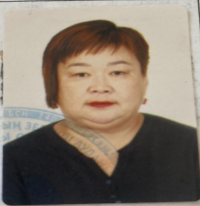 1 ставка мектеп директоры + 8 сағат орыс тілі мен әдебиеті03.08.2017жЕкінші санатты басшы2Мукажанова Шынар Оралбаевна«Бірлестік ауылының ЖОББМ» КММОрыс тілі мен әдебиеті пәнінің мұғалімі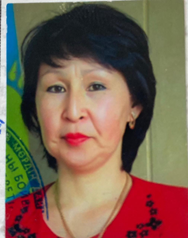 0,5 директордың оқу ісі жөніндегі орынбасары16 сағат орыс тілі мен әдебиеті№ 67-3521.08.1995жПедагог-зерттеуші Үшінші санатты3Турысбекова Сания Кенжебаевна«Бірлестік ауылының ЖОББМ» КММАғылшын тілі пәнінің мұғалімі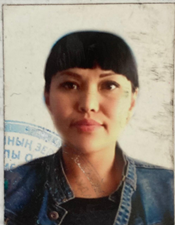 0,5 директордың оқу ісі жөніндегі орынбасары16 сағат ағылшын тілі№141 31.08.2008жПедагог-зерттеуші Үшінші санатты4Солтанбек Галия«Бірлестік ауылының ЖОББМ» КММКөркем еңбек пәнінің мұғалімі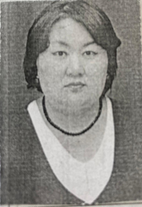 1 ставка директордың тәрбие  жөніндегі орынбасары 5 сағат көркем еңбек және 3 сағат Қазақстан тарихы№ 18901.09.2002жПедагог-зерттеуші Үшінші санатты5Бекмағанбет Мақпал Даулетбекқызы«Бірлестік ауылының ЖОББМ» КМММатематика пәнінің мұғалімі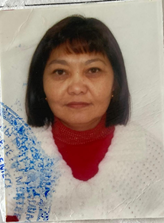 11 сағат математика№ 107 15.08.1994жПедагог 6Ахметов Азамат Иманжанович«Бірлестік ауылының ЖОББМ» КММХимия және биология пәнінің мұғалімі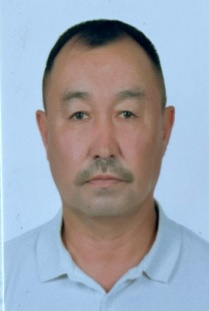 16 сағат химия және биология№3904.09.2023жПедагог-сарапшы 7Шаханов Дәулет Қайратұлы«Бірлестік ауылының ЖОББМ» КММФизика пәнінің мұғалімі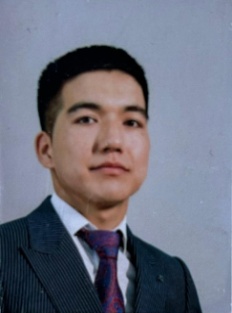 8 сағат физика (қоса атқарушы)№3501.09.2023жПедагог 8Нурмағамбетова Бибыгул Абильжановна«Бірлестік ауылының ЖОББМ» КММБастауыш сынып мұғалімі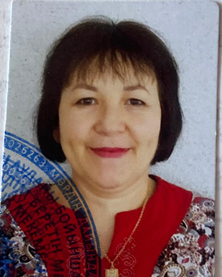 17 сағат бастауыш сынып№ 139 14.06.1991жПедагог-сарапшы9Кожанова Багима Калымжановна«Бірлестік ауылының ЖОББМ» КММБастауыш сынып мұғалімі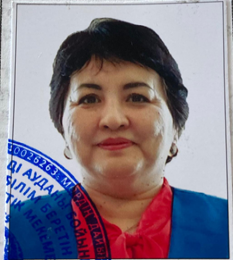 16 сағат бастауыш сынып№ 44 20.06.1992жПедагог-сарапшы10Бимуканова Марьям Аскаровна«Бірлестік ауылының ЖОББМ» КММБастауыш сынып мұғалімі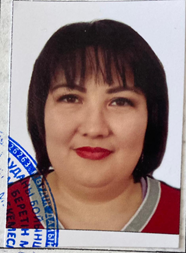 19 сағат бастауыш сынып№ 214 01.09.2011жПедагог-модератор11Мейрамова Нуржамал Капезовна«Бірлестік ауылының ЖОББМ» КММБастауыш сынып мұғалімі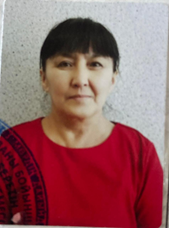 16 сағат бастауыш сынып№68701.02.1993жПедагог-зерттеуші12Абдуллаев Раимбек Рустамалиевич«Бірлестік ауылының ЖОББМ» КММКөркем еңбек пәнінің мұғалімі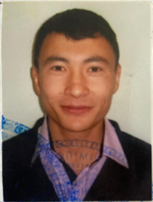 16 сағат бейнелеу өнері мен көркем еңбек№ 178 15.04.2010жПедагог-модератор13Нурбек Ерболат«Бірлестік ауылының ЖОББМ» КММДене шынықтыру пәнінің мұғалімі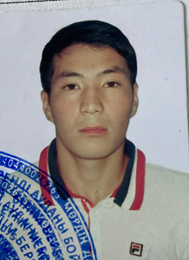 18 сағат денешынықтыру№ 37 02.09.2017жПедагог-модератор14Каркенов Мейраз Шамуханович«Бірлестік ауылының ЖОББМ» КММҚазақ тілі мен әдебиеті пәнінің мұғалімі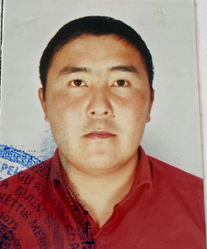 13 сағат қазақ тілі мен әдебиеті + 2 сағат музыка№ 37 02.09.2013жПедагог-модератор15Есенбекова Айнагуль Аменовна«Бірлестік ауылының ЖОББМ» КМММектепалды даярлық сыныбының мұғалімі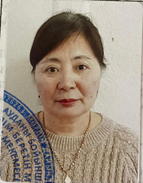 Мектепалды сыныбы№ 186 01.09.2002жПедагог-сарапшы16Гарипова Гульден Мерекеевна«Бірлестік ауылының ЖОББМ» КММҚазақ тілі мен әдебиеті пәнінің мұғалімі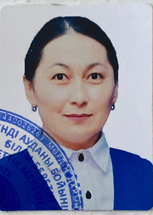 16 сағат қазақ тілі мен әдебиеті№ 142 01.09.2008жПедагог-сарапшы18Жортугулова Жулдыз Мейремовна«Бірлестік ауылының ЖОББМ» КММГеография пәнінің мұғалімі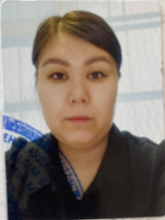 13 сағат география№108 01.09.2016жПедагог-модератор19Буркытов Дулат Маратович«Бірлестік ауылының ЖОББМ» КММДене шынықтыру, алғашқы әскери дайындық пәндерінің мұғалімі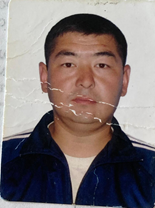 1 ставка АӘТД және  1 сағат АӘТД, 3 сағат денешынықтыру, 1 сағат шахмат№264 01.09.2003жПедагог 20Шайжанова Бакыт Сайлаубековна«Бірлестік ауылының ЖОББМ» КММАғылшын тілі пәнінің мұғаліміТәрбиеші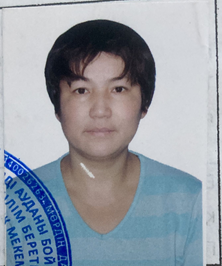 6 сағат ағылшын тілі1 ставка тәрбиеші№ 219 21.11.2011жПедагог 21Утегенов Ардақ Хайрулинович«Бірлестік ауылының ЖОББМ» КММТарих пәнінің мұғалімі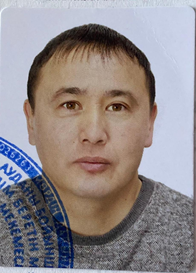 17 сағат тарих№ 38 01.09.2021 жПедагог-модератор22Аскатов Жидебай Тимурулы«Бірлестік ауылының ЖОББМ» КМММатематика пәнінің мұғалімі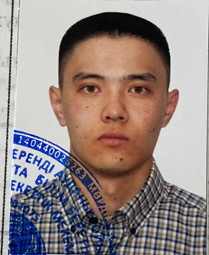 15 сағат математика№ 38 01.09.2021 жПедагог 23Төлеухан Айжарық Нурмуканбетұлы«Бірлестік ауылының ЖОББМ» КММИнформатика пәнінің мұғалімі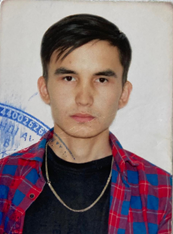 10,5 сағат информатика+3 сағат Жаһандық құзыреттілік№ 38 01.09.2021 жПедагог-модератор24Сагындыкова Арайлым Кайыргельдыкызы«Бірлестік ауылының ЖОББМ» КМММатематика пәнінің мұғалімі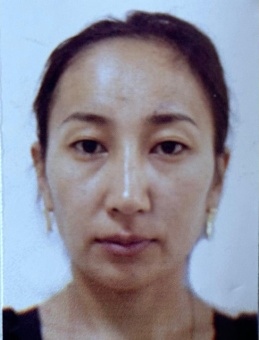 5 сағат математика- 6 сынып жетекшісі№3801.09.2023жПедагог 25Темірке Алтынай Фазылқызы«Бірлестік ауылының ЖОББМ» КММАға тәлімгер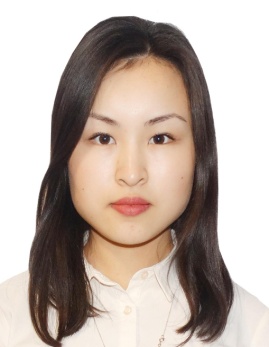 0,5 ставка аға тәлімгер0,5 ставка іс жүргізуші№3601.09.2023жПедагог 26Қойшыбай Гүлдана Қуанышбекқызы«Бірлестік ауылының ЖОББМ» КММӘлеуметтік педагог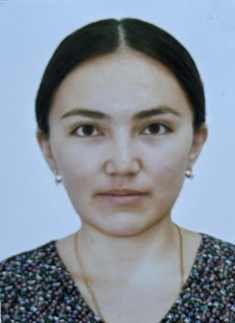 1 ставкаӘлеуметтік педагог№3701.09.2023ж27Саней Алтангүл«Бірлестік ауылының ЖОББМ» КММТәрбиеші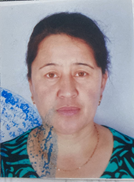 1 ставка тәрбиеші№14231.08.2008ж28Аубакирова Қарлығаш Амангелдіқызы«Бірлестік ауылының ЖОББМ» КММТәрбиеші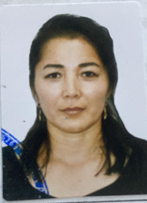 1 ставка тәрбиеші № 38 01.09.2021ж29Каркенова Данагуль Рамазановна«Бірлестік ауылының ЖОББМ» КММТәрбиеші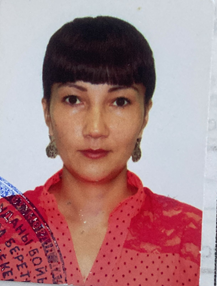 1 ставка тәрбиеші№39 01.09.2018ж30Минат Есенгүл«Бірлестік ауылының ЖОББМ» КММПедагог-психолог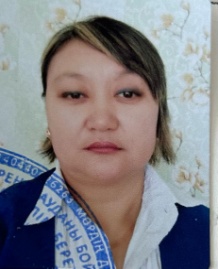 1 ставка педагог-психолог№3602.09.1997жпедагог-модератор31Сактаганова Жанар Ахмалышовна «Бірлестік ауылының ЖОББМ» КММАспазшы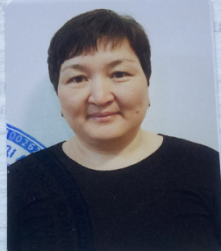 1 ставка аспазшы№21401.09.2011ж32Мейрамова Ботагоз Муталяповна«Бірлестік ауылының ЖОББМ» КММТәрбиешінің көмекшісі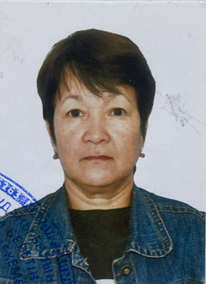 1 ставка тәрбиешінің көмекшісі№11803.09.2019ж33Харияти Айман«Бірлестік ауылының ЖОББМ» КММТәрбиешінің көмекшісі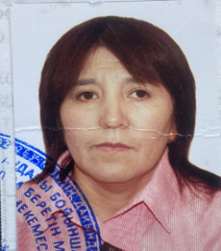 1 ставка тәрбиешінің көмекшісі№4201.10.2018ж34Еслямгалиева Замзагуль Сакеновна«Бірлестік ауылының ЖОББМ» КМММедбике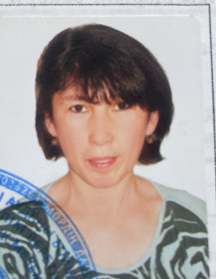 0,5 ставка медбике№14603.03.2020ж35Сагындыкова Венера Ромазановна«Бірлестік ауылының ЖОББМ» КММКітапханашы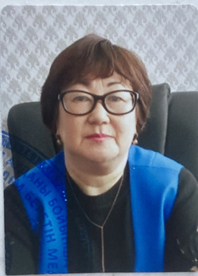 0,5 ставка кітапханашы№7227.02.2006ж36Сыздыкаева Толкын Маликовна«Бірлестік ауылының ЖОББМ» КММШаруашылық меңгерушісі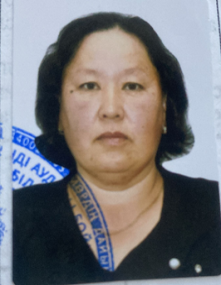 1 ставка шаруашылық меңгерушісі№4101.09.2021ж37Мананбаева Нүргүл Мерекееевна«Бірлестік ауылының ЖОББМ» КММЕден жуушы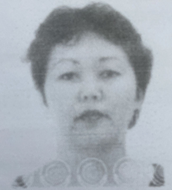 1 ставка еденжуушы№9027.04.2022ж38Советхан Еркегүл«Бірлестік ауылының ЖОББМ» КММЕден жуушы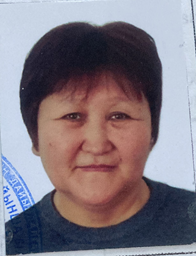 1 ставка еденжуушы№11308.09.2016ж39Жалменбетова Арайгуль Тулебаевна«Бірлестік ауылының ЖОББМ» КММЕден жуушы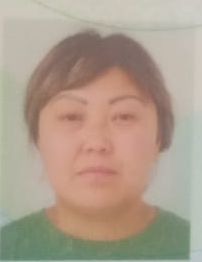 1 ставка еденжуушы№4305.09.2023ж40Смайлова Анар Айтмухамбетовна«Бірлестік ауылының ЖОББМ» КММЕден жуушы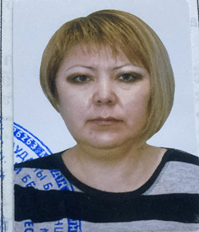 1 ставка еденжуушы№401.02.2023ж41Макатова Анаргуль Жетистиковна«Бірлестік ауылының ЖОББМ» КММКүзетші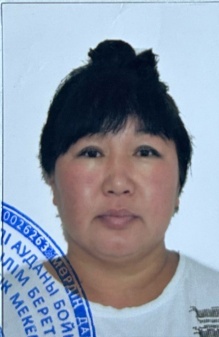 1 ставка күзетші№12929.09.2022ж42Бапишева Токжан Канатовна«Бірлестік ауылының ЖОББМ» КММАспазшы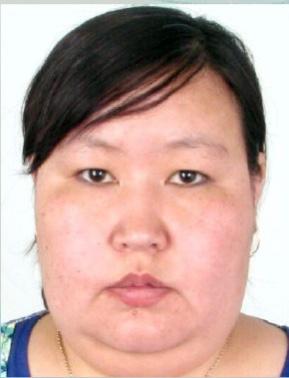 0,75 ставка аспаз№3401.09.2023ж43Абельмажинов Марат Сайлаубекович«Бірлестік ауылының ЖОББМ» КММКүзетші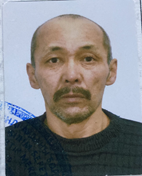 1 ставка күзетші№4820.04.2003ж44Елина Елена Николаевна«Бірлестік ауылының ЖОББМ» КММВахтер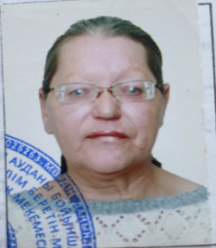 0,5 ставка вахтер№13201.11.2019ж45Сактаганова Бибигуль Темиркеевна«Бірлестік ауылының ЖОББМ» КММКүзетші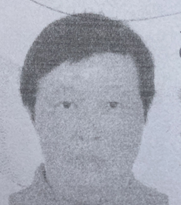 1 ставка күзетші№5201.10.2021ж46Махметов Марат Серикович«Бірлестік ауылының ЖОББМ» КММОт жағушы 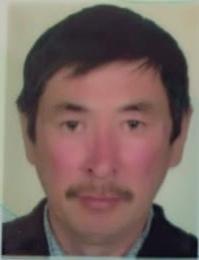 1 ставка отжағушы46a25.09.2023ж47Токтамысов Меирман Омарович«Бірлестік ауылының ЖОББМ» КММОт жағушы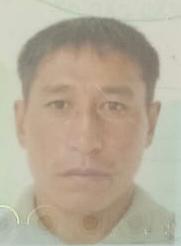 1 ставка отжағушы46a25.09.2023ж48Токтамысов Нариман Омарович«Бірлестік ауылының ЖОББМ» КММОт жағушы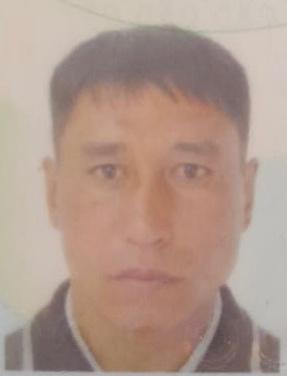 1 ставка отжағушы46a25.09.2023ж49Мананбаев Бекболат Кабдушевич«Бірлестік ауылының ЖОББМ» КММОт жағушы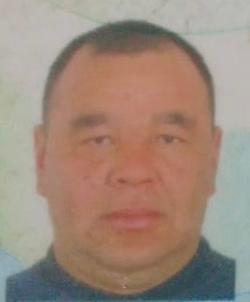 1 ставка отжағушы46a25.09.2023ж